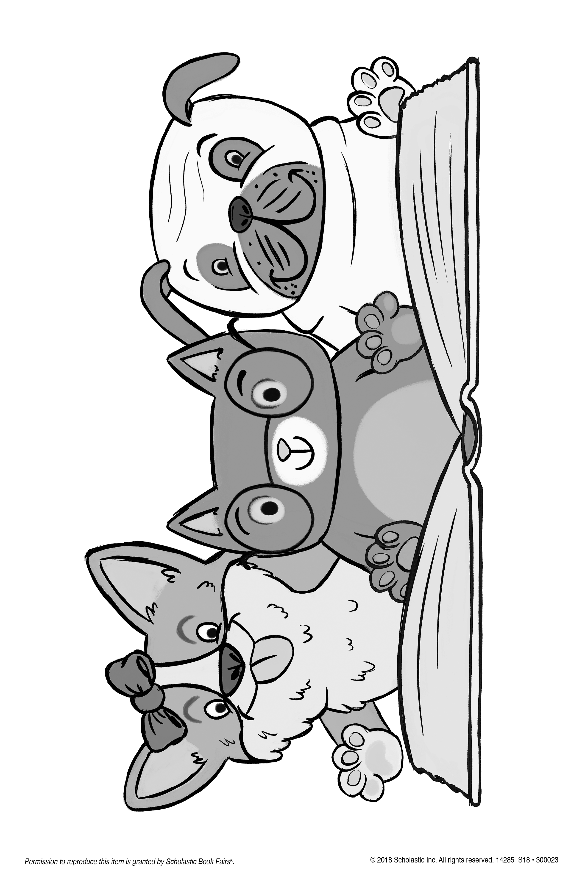 The Paw Print Press	Scholastic “Paws for Books” Bookfair 2018BOOK FAIR DATES: TUE.-FRI., FEB. 20-23 / FAMILY NIGHT: THU., FEB. 22 FROM 6-8PMWE NEED VOLUNTEERS! SIGN UP GENIUS:QUESTIONS? Ask Mrs. Smith or email Michele Mallory michelemallory@comcast.netTuesdayFeb. 20WednesdayFeb. 21ThursdayFeb. 22FridayFeb. 23Student Shopping TimesStudents will be shopping each day during their media time. Parents are welcome to come shop with their child, or even better… VOLUNTEER during that slot to help the students with shopping and checkout.Parents please note that your child’s class will only visit the Book Fair once this year! 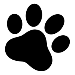 CAMPUS SCHOOL ONLINE FAIR: 2/16-3/8http://www.scholastic.com/bf/campusschool8:05-9:15Cassidy 5th 8:30-9:30Cordero 5th Student Shopping TimesStudents will be shopping each day during their media time. Parents are welcome to come shop with their child, or even better… VOLUNTEER during that slot to help the students with shopping and checkout.Parents please note that your child’s class will only visit the Book Fair once this year! CAMPUS SCHOOL ONLINE FAIR: 2/16-3/8http://www.scholastic.com/bf/campusschool9:25-10:35Kay 4th 9:25-10:35Shadow 4th 9:40-10:40Ayers 4th Student Shopping TimesStudents will be shopping each day during their media time. Parents are welcome to come shop with their child, or even better… VOLUNTEER during that slot to help the students with shopping and checkout.Parents please note that your child’s class will only visit the Book Fair once this year! CAMPUS SCHOOL ONLINE FAIR: 2/16-3/8http://www.scholastic.com/bf/campusschool10:40-11:50Osias 3rd 10:40-11:50Smith 3rd 10:50-11:50Krueger 3rd Student Shopping TimesStudents will be shopping each day during their media time. Parents are welcome to come shop with their child, or even better… VOLUNTEER during that slot to help the students with shopping and checkout.Parents please note that your child’s class will only visit the Book Fair once this year! CAMPUS SCHOOL ONLINE FAIR: 2/16-3/8http://www.scholastic.com/bf/campusschool12:20-1:30Reese 2nd 12:20-1:30Alles 2nd 12:20-1:30Hembree 2nd 12:30-1:30Osborn 2nd Student Shopping TimesStudents will be shopping each day during their media time. Parents are welcome to come shop with their child, or even better… VOLUNTEER during that slot to help the students with shopping and checkout.Parents please note that your child’s class will only visit the Book Fair once this year! CAMPUS SCHOOL ONLINE FAIR: 2/16-3/8http://www.scholastic.com/bf/campusschool1:40-2:40Horsley 1st 1:40-2:40Scarbrough 1st 1:40-2:40Adams 1st 1:40-2:40Friedman 1st Student Shopping TimesStudents will be shopping each day during their media time. Parents are welcome to come shop with their child, or even better… VOLUNTEER during that slot to help the students with shopping and checkout.Parents please note that your child’s class will only visit the Book Fair once this year! CAMPUS SCHOOL ONLINE FAIR: 2/16-3/8http://www.scholastic.com/bf/campusschoolFamily Night at the Book Fair!Thursday, 2/22 from 6-8pmBook Fair ShoppingCharacter Parade (6:30-7:00)Food TrucksMrs. Ardrey’s Art ShowSpecial Guest ReadersFurry FriendsAsk Mrs. Smith how to win Scholastic Dollars to shop with at the Book Fair!It Feels Great to Give Back!Bring Coins! All For Books coin change collection will run all week long! Scholastic matches the total amount collected and donates that amount in books to a school or children’s charity in need.Help us connect with our furry friends by also bringing an item to donate to the Humane Society of Memphis!Clean blankets and large towelsBaking SodaSmall or soft dog treatsCat treatsSqueaky toys and chew toys